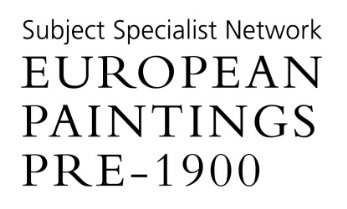 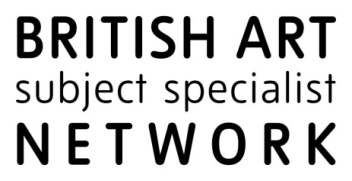 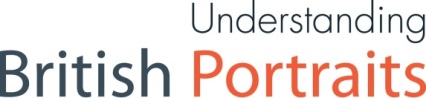 BOOKING FORMTo apply for a place please email your completed booking form by 1 February 2018 to:Dr Flavia Dietrich-EnglandNational Programmes & Research Centre Co-ordinator (National Gallery)flavia.dietrich-england@ng-london.org.ukPlease ensure that you have received confirmation of your place prior to attending the conference.Your detailsPlease state which parts of the conference you will be attending: Wed. 21 Feb. (evening reception with key note) + 22 Feb. 2018 (full day, incl. lunch) Thu. 22 Feb. 2018 only (full day, incl. lunch)SSN membershipPlease check all that apply: British Art Network		 European Paintings pre-1900	 Understanding British PortraitsSpecial dietary requirements (other than vegetarian):Access requirements:Are you applying for a travel bursary?Please note travel bursaries are issued on a first come, first serve basis.  No							  Yes – Please provide details on the next page Travel bursary application – Joint SSN Conference ‘Why Exhibitions?’21 - 22 February 2018Tate Britain | National Portrait Gallery | National GalleryTravel costs must be based on the most cost effective travel option. Where support is confirmed by email, delegates will make their own travel bookings. Reimbursement of the agreed sum will be made by the relevant SSN after the delegate has attended the conference.Delegate name & Organisation:Reason for travel bursary application:Details of travel (means of travel, to/from, dates) and breakdown of costs:NameRoleOrganisationEmail addressWill be included on the delegate list.Contact phone numberFor office use only